СОВЕТ  ДЕПУТАТОВМУНИЦИПАЛЬНОГО ОБРАЗОВАНИЯ «ТУНКИНСКИЙ РАЙОН»РЕСПУБЛИКИ БУРЯТИЯРЕШЕНИЕ № 127-ой очередной сессии  Совета депутатов МО «Тункинский район» Республики Бурятия седьмого созывас. Кырен                                                                                     15 февраля 2024 года   Об отчете о деятельности МКУ Управление «Казна муниципального имущества Администрации МО «Тункинский район» за 2023 годЗаслушав и обсудив отчет начальника МКУ Управление «Казна муниципального имущества Администрации МО «Тункинский район» Александра Андреевича Пахаханова, Совет депутатов МО «Тункинский район» Республики Бурятия седьмого созыва	РЕШИЛ:Принять к сведению отчет о деятельности МКУ Управление «Казна муниципального имущества» за 2023 год.О заслушивании отчета МКУ Управление «Казна муниципального имущества Администрации МО «Тункинский район» опубликовать в газете «Саяны» и на официальном сайте в сети «Интернет».3.Настоящее решение вступает в силу с момента его принятия.Председатель Совета депутатов МО «Тункинский район»                                       Республики Бурятия                                                                                 Н.С. Далаева  Добрый день всем! Уважаемая Надежда Сергеевна, депутаты, присутствующие!ИМУЩЕСТВО2023 годДоходы от сдачи в аренду муниципального имуществаЗа 2023 год поступило доходов от аренды имущества в сумме 1 656,3 тыс.  рублей. За 2022 год поступило 1 523,9 тыс. рублей (приложение).Доходы от сдачи в аренду прогнозируются на 2024-2026 годы в сумме 1 250,0 тыс. рублей ежегодно.Доходы от арендной платы за земельные участкиЗа 2023 год поступило доходов от арендной платы в сумме 687,7 тыс. рублей (приложение). За 2022 год поступило 481,9 тыс. рублей.Прогноз на 2024 г. – 360,4 тыс.рублей; на 2025-26 г. – 310,8 тыс. руб.Доходы от продажи земельных участковВ 2023 году заключено 139 договоров купли-продажи земельных участков. Доходы от продажи составили 3 376,3 тыс. рублей.Прогноз на 2024 год – 4 500,00 тыс. рублей; на 2025-26 годы – 2 500,00 тыс. рублей.Сурхарбан-2023Также, в 2023 году поступили доходы от сдачи в аренду торговых мест на «Сурхарбан-2023» в размере 95,0 тыс. рублей.Доходы от реализации муниципального имущества1 482,1 тыс. рублей - доход от реализации автомобиля Toyota Camry Т976МС, включенного в план приватизации муниципального имущества МО «Тункинский район» на 2023 год, утвержденный решением Совета депутатов от 06.09.2023 № 47. Аукцион в электронной форме проведен 09.11.2023 года среди 11 участников.759 900 рублей - доход от реализации автомобиля Toyota Camry С 913 МР03  2007 года выпуска включенного в план приватизации муниципального имущества МО «Тункинский район», первоначальная цена - 447 тыс.руб;Итого доходы за 2023 г. – 7 297 400 руб.Прогноз доходов на 2024 г. – 8 164 400 руб. ИМУЩЕСТВО 2023 годДоходы от арендыЕжегодные доходыРеестр транспортных средствВладение, пользование и распоряжение имуществом находящимся в                        муниципальной собственности районаДОРОЖНОЕ ХОЗЯЙСТВОИные межбюджетные трансферты1. 1,5 млн – улус Хужиры ул. Северная – 600м – устройство слоя основания дорожного полотна из ПГС.2. 2 млн – улус Шулуты ул. Ябжанова – 800м – устройство слоя основания дорожного полотна из ПГС.3. 4млн 402 тысяч – Торы-Далахай – восстановление дорожного основания - устройство 5 труб, отсыпка ПГС, ЩПС (после размыва дороги)4. 598 тысяч – с. Кырен ул. Пограничная – 500 м – частичная подсыпка ям из ПГС, отсыпка ЩПС.Информация«О результатах работы по реализации федерального закона от 30.12.2020 N 505-ФЗ на территории Тункинского района Республики Бурятия»с. Кырен										15.02.2024 г.Докладывает – заместитель начальника УКМИ Тункинского районаЗарбактаев Виктор ГармаевичДобрый день всем! УважаемаяНадежда Сергеевна, депутаты, присутствующие!Представляю информацию по результатам реализации 505-ФЗ за 2023 год.В2023 году из 35 населенных пунктов Тункинского района утверждены границы и правила землепользования в отношении 34 населенных пунктов, процедура пока не завершилась по МО СП Аршан (ГП согласован и принят, ПЗЗ находятся на согласовании в МПР РФ(письмо в Минприпроды России  № 350 от 31.01.2024).В 2023 году утверждены и поставлены на кадастровый учет 190 территориальных зон по 34 населенным пунктам, осталось утвердить 9 терр зон по п. Аршан.В 2023 году мы ставили перед собой цель обеспечить 85% зарегистрированных земельных участков в ЕГРН и в рейтинге районов Республики войти в первую 10-ку. Обеспечить поступление в бюджет района не менее 2,3 млн.руб.По данным АИС-ИЗК в рейтинге регистрации ЗУ в Республике Бурятия по состоянию на 01.01.2023 Тункинский район занимал 21 место с результатом 80,3% (при этом средний по региону показатель составлял– 90,44%)По состоянию на 01.01.2024 г. Тункинский район занимает  18 место с результатом 89,06% (при этом средний по региону – 90,94%)Хотя по динамике увеличения регистрации Тункинский район на 2 месте(+8,98 проц.пункта или 946 объектов):РУОН		УОН			Всего+407			+539			+946Задачу «обеспечить 85% зарегистрированных земельных участков в ЕГРН» район выполнил с результатом 89,06%!946 объектов распределились следующим образом: по ВПК - 699, по предоставлению ОМСУ – 247:В разрезе сельских поселений рейтинг выглядит следующим образом: Но эта динамика оказалась недостаточной, выполнить задачу «войти в первую десятку лидеров» не удалось!!!Причины:1. не все ГП и ПЗЗ были утверждены (Аршан, результат был бы значительно лучше);2. отсутствие интереса у глав сельских поселение и их администраций;3. не достаточный штат сотрудников для проведения контрольных мероприятий и юридических процедур;Поступление в бюджет района за 2023 г. обеспечено в сумме  3 171 181,54 руб. при плане 3 200 000,00 руб. % выполнения составил 99,1%.Для выполнения плана не хватило 28 818,46 руб.Причина – возврат денежных средств в результате расторжения договоров.МУНИЦИПАЛЬНОЕ ОБРАЗОВАНИЕ «ТУНКИНСКИЙ РАЙОН»РЕСПУБЛИКИ БУРЯТИЯ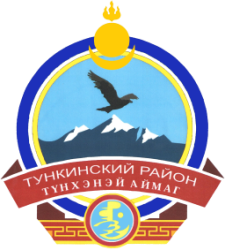 БУРЯАД  РЕСПУБЛИКЫНТYНХЭНЭЙ АЙМАГАЙ  ЗАХИРГААН671010, с. Кырен, ул. Ленина 107,  тел. 41-5-61, факс 41-5-61, e-mail: tunka-rs@mail.ru671010, с. Кырен, ул. Ленина 107,  тел. 41-5-61, факс 41-5-61, e-mail: tunka-rs@mail.ru671010, с. Кырен, ул. Ленина 107,  тел. 41-5-61, факс 41-5-61, e-mail: tunka-rs@mail.ru№№Наименование плательщикаНаименование плательщикаНаименование плательщикастоимость аренды в год (руб)оплачено на 31.12.2023 (руб)оплачено на 31.12.2023 (руб)Ленина, 109Ленина, 109Ленина, 109Ленина, 109Ленина, 109Ленина, 109Ленина, 109Ленина, 10911Акционерное общество "Российский Сельскохозяйственный банк"Акционерное общество "Российский Сельскохозяйственный банк"Акционерное общество "Российский Сельскохозяйственный банк"408 096408 096408 09622Частное  учреждение"Юридическая консультация Тункинского районаЧастное  учреждение"Юридическая консультация Тункинского районаЧастное  учреждение"Юридическая консультация Тункинского района91 728917289172833АО "Читаэнергосбыт"АО "Читаэнергосбыт"АО "Читаэнергосбыт"263 148263 148263 14844ООО"Земельно-Кадастровая Компания"ООО"Земельно-Кадастровая Компания"ООО"Земельно-Кадастровая Компания"55 69255 69255 69255Гостехнадзор Республики БурятияГостехнадзор Республики БурятияГостехнадзор Республики Бурятия55 69055 68055 68066ООО "ЭкоАльянс"ООО "ЭкоАльянс"ООО "ЭкоАльянс"55 69251 05151 05177ФБУ «Авиалесоохрана»ФБУ «Авиалесоохрана»ФБУ «Авиалесоохрана»18 56418 564Ленина, 105Ленина, 105Ленина, 105Ленина, 105Ленина, 105Ленина, 105Ленина, 105Ленина, 10588ГКУ Центр занятости населения Тункинского районаГКУ Центр занятости населения Тункинского районаГКУ Центр занятости населения Тункинского района170 400170 400170 400Советская, 3Советская, 3Советская, 3Советская, 3Советская, 3Советская, 3Советская, 3Советская, 399ИП "Бунаева Суржана Бадаршеевна" (прачечная)ИП "Бунаева Суржана Бадаршеевна" (прачечная)ИП "Бунаева Суржана Бадаршеевна" (прачечная)84 00084 00084 000Аршан, паркАршан, паркАршан, паркАршан, паркАршан, паркАршан, паркАршан, паркАршан, парк1010ИП Лобсанов Николай Геннадьевич (модульный туалет)ИП Лобсанов Николай Геннадьевич (модульный туалет)ИП Лобсанов Николай Геннадьевич (модульный туалет)28 99928 99928 999Чапаева, 16Чапаева, 16Чапаева, 16Чапаева, 16Чапаева, 16Чапаева, 16Чапаева, 16Чапаева, 161111ООО "ГЕЛИОС" (гараж)ООО "ГЕЛИОС" (гараж)ООО "ГЕЛИОС" (гараж)179 500179 500179 500Движимое имуществоДвижимое имуществоДвижимое имуществоДвижимое имуществоДвижимое имуществоДвижимое имуществоДвижимое имуществоДвижимое имущество1212Илтаков Б.Ц. (Мусоровоз В209КК)Илтаков Б.Ц. (Мусоровоз В209КК)Илтаков Б.Ц. (Мусоровоз В209КК)78 54078 54078 5401313Улукшонов Ч.Д. (Мусоровоз В209КК)Улукшонов Ч.Д. (Мусоровоз В209КК)Улукшонов Ч.Д. (Мусоровоз В209КК)78 54078 54078 5401414ООО Монолит (Мусоровоз)ООО Монолит (Мусоровоз)ООО Монолит (Мусоровоз)120 000142 920142 9201 656 3021 656 302Аренда земельных участковАренда земельных участковАренда земельных участковАренда земельных участковАренда земельных участковАренда земельных участковАренда земельных участковАренда земельных участков1Аюшеева Альбина КимовнаАюшеева Альбина КимовнаАюшеева Альбина КимовнаКафе на ВышкеКафе на ВышкеКафе на Вышке5 137,52Вэй Анжелика КимовнаВэй Анжелика КимовнаВэй Анжелика КимовнаКафе на ВышкеКафе на ВышкеКафе на Вышке17 123, 983Зарбаев Намсарай НамсараевичЗарбаев Намсарай НамсараевичЗарбаев Намсарай НамсараевичКафе на ВышкеКафе на ВышкеКафе на Вышке8 642 ,314ООО «Тункинская долина»ООО «Тункинская долина»ООО «Тункинская долина»Гостевой дом на ВышкеГостевой дом на ВышкеГостевой дом на Вышке73 217,005ООО «БэстПлюс»ООО «БэстПлюс»ООО «БэстПлюс»Гостевой дом на ВышкеГостевой дом на ВышкеГостевой дом на Вышке29 657,56ООО «Пилар» (Т2-Мобайл)ООО «Пилар» (Т2-Мобайл)ООО «Пилар» (Т2-Мобайл)Антенна Антенна Антенна 6 611,647ПАО МТСПАО МТСПАО МТСАнтеннаАнтеннаАнтенна492,78ПАО РоссетиПАО РоссетиПАО РоссетиЛЭП ТПЛЭП ТПЛЭП ТП191 688,009Приймак Николай НиколаевичПриймак Николай НиколаевичПриймак Николай НиколаевичГостевой дом на ВышкеГостевой дом на ВышкеГостевой дом на Вышке190 683,0010Разник Елена ГеоргиевнаРазник Елена ГеоргиевнаРазник Елена ГеоргиевнаГостевой дом на ВышкеГостевой дом на ВышкеГостевой дом на Вышке4 067,7611Рябчук Ольга НиколаевнаРябчук Ольга НиколаевнаРябчук Ольга НиколаевнаГостевой дом на ВышкеГостевой дом на ВышкеГостевой дом на Вышке21 187,0012ПАО РостелекомПАО РостелекомПАО РостелекомОпоры с воздушными линиямиОпоры с воздушными линиямиОпоры с воздушными линиями6 633,8413ФБУ АвиалесоохранаФБУ АвиалесоохранаФБУ АвиалесоохранаВертолетная площадкаВертолетная площадкаВертолетная площадка119 759,6814Хартахоев Вячеслав ДабажаповичХартахоев Вячеслав ДабажаповичХартахоев Вячеслав ДабажаповичИЖСИЖСИЖС12 804,12ИТОГОИТОГОИТОГО687 701,03№Наименование плательщиканомер договорадата заключениядата окончания договорастоимость аренды в годстоимость аренду в кварталпрогноз на 2025прогноз на 20261Акционерное общество "Российский Сельскохозяйственный банк"059-27-10/16-202008.09.202031.12.20244080961020244080964080962ГКУ Центр занятости населения Тункинского района1-24; 2-2412.01.202431.12.2024170400426001704001704003Частное  учреждение"Юридическая консультация Тункинского района612.01.202431.12.2024917282293291728917284АО "Читаэнергосбыт"4521/17, доп.сог. 06.07.202115.05.201713.05.2018263148657872631482631485ООО"Земельно-Кадастровая Компания"312.01.202431.12.2024556921392355692556926Гостехнадзор Республики Бурятия515.01.202431.12.2024556901392055690556907ООО "ЭкоАльянс"412.01.202431.12.2024556921392355692556928ИП "Бунаева Суржана Бадаршеевна"б/н19.04.2022срок договора 5 лет840002100084000840009ООО "ГЕЛИОС"б/н19.04.2022срок договора 5 лет17400043500365553655510ИП "Лобсанов Николай Геннадьевич"1509.11.202320.11.2024289997249,7528999289998ИП "Бунаева Суржана Бадаршеевна"б/н19.04.2022срок договора 5 лет84000210008400084000Итого 138744512500001250000№ п/пРеестровый номер в АИСНаименование№ паспортаГосударственный регистрационный знакМарка, модельэкол.классгод выпускаБалансовая стоимость (рублей)данные  в 1 сна 01.02.2024124000005машина вакуумная52 МХ 094905У777КЕKO-505Aтретий20104 020 000,00есть Монолит в концессии224000012машина вакуумная52 НВ 261798В212ККKO-505Aтретий20104 020 000,00естьМАУ Служба ЖКХ договор № 6 от 3.10.2022324000007погрузчик фронтальныйТТ 06162503РВ1737CHANGLIN95620131 400 000,00естьс 10.06.2022 по 10.05.2023 договор отв.хранения с МАУ ЖКХ и Благоустройства 424000016погрузчик фронтальныйRU СВ 076732PE 3265шангун ZL30F-120072 050 917,16естьМАУ Служба ЖКХ договор от 14.10.2022 используется для погрузки угля на квартальной котельно524000011мусоровоз62 МУ 820856В210ККМКМ-3503 на шасси МАЗ-5551Ф2третий20101 500 000,00есть Монолит в концессии624000006мусоровоз57 МХ 945208К391КСKO-449-058 на шасси КамAЗ-53605третий20124 900 000,00естьдоговор № 4от 30.08.2019 г.до 31.08.2022 ООО Монолит.10000 в месяц724000013мусоровоз62 МУ 820855В209ККМКМ-3503 на шасси МАЗ-5551А2третий20101 500 000,00естьДоговор № 2 от 12.12.2023 с ООО Монолит до 11.11.2024, аренда 7140,00 в месяц824000010мастерская передвижная74 НА 926857В211ККУСТ 54531Втретий20101 386 635,00естьМКУ УКМИ924000008грузовой самосвал28 УК 738355Т157КТSHACMAN SX3256DR384четвертый20132 593 500,00естьс 10.06.2022 по 10.05.2023 договор отв.хранения с Тоглохиновым Э.О1024000018грузовой самосвал28 УК 738541T 164KT03SHACMAN SX3256DR38420132 693 250,00естьс 10.06.2022 по 10.05.2023 договор отв.хранения сТоглохиновым Э.О используется для перевозки угля Кырен - Аршан1124000014Экскаватор-погрузчик TEREX TLB840SMТС 851854РВ 6249TEREX TLBB40SM20124 119 675,00естьДоговор аренды № 9 от 13.09.2021 года  с ООО Коммунальная компания ОЛЗО12Трактор МТЗ-82 УК (куп 2020 )ВЕ 434899520 000,00естьМКУ УКМИ1324000042KIA BONGO IIIВ673 КО 03RUS 2010850 000,00естьМКУ УКМИ14КДМ (лизинг)ТС 99 46 126656 от 27.12.2022г.У 773 МТ 036843К42022Договор №23 от 28.12.2022г ООО Гелиос                                                              Расторгнут Заключен с 01.02.2023г. с МАУ ЖКХ и Благоустройства                        15АвтогрейдерRU CB 742069РС 7689ДЗ 98В,00100-1102022Договор №22 от 28.11.2022г ООО Гелиос                                                              Расторгнут              Заключен с 01.02.2023г. с МАУ ЖКХ и Благоустройства                         откуда наименование имущества кол-во сумма получатель Министерство образования и науки Республики Бурятия автобусы 2 3 113 000 Мондинская СОШ  УАЗ 128801-200-12 2 930 831 Толтойская СОШ ГАЗ А67R43 северное исполнение Министерство образования и науки Республики Бурятия детский альманах учебно методическая литература в рамках реализации Гос.программы РБ "Сохранение и развитие бурятского языка" "Сyгтаа" 50 40 039,50 дошкольные учреждения района  Министерство образования и науки Республики Бурятиякомпьютер для итоговой аттестации по образовательным программам среднего и общего образования и основного общего образования для передачи файлов по защищенной сети 1 64 889,57 районное управление образования  Министерство образования и науки Республики Бурятиянаборы по закреплению изучаемых тем по предметным областям общего образования,физики,химиии,биологии,робототехники,МФУ-3 шт, ноутбуки-8 шт. 60 6 523 732,18 МБОУ Мондинская СОШ-28 наборов на сумму 2 977 537,94 руб; МБОУ Хужирская ООШ- 16 наборов на сумму-1773097,12 руб;МБОУ Охор-Шибирская Оош-16 наборов  на сумму-1 773 097,12 руб;  Министерство образования и науки Республики Бурятияоборудование для проведения государственной итоговой аттестации по образовательной программе основного общего образования для оснащения пунктов проведения экзамена.(рабочая станция авторизации-2 шт;рабочая станция сканирования-2 шт;рабочая станция печати-10 шт;принтер лазерный -10 шт.)21 393 822,26МБОУ Тункинская СОШ, МБОУ Кыренская СОШ Министерство образования и науки Республики Бурятия комплект государственных символов Российской Федерации комплектация:1(государственный флаг РВ-1шт;2)флагшток уличный-1 шт;3)настольный флагшток с одним флагом;4)протокольный флаг РФ-1 шт;5)герб РФ большой;6)герб малый РФ-1 шт.252 178 541,50Образовательные учреждения В рамках реализации федерального проекта "Современная школа" решение сессии от 23.11.2022 года, получено в 2023 годуноутбуки-29 шт;МФУ-1 шт;набор по закреплению изучаемых тем по физике -16 шт;по химии-16 шт;по экологии - 2 шт;биологии -16шт;физиологии-5 шт;учебная лаборатория по нейротехнологии-2 шт;образовательный набор по робототехнических систем и манипуляционных роботов-7 шт; обьразовательный набор по механике,мехатринике и робототехнике-7шт;расширенный робототехнический набор-16 шт.11710 349 688,75Ахаликская ООШ -14 наборов;Галбайская ООШ- 17 наборов в т.ч МФУ;Горхонская СОШ-21 наборов;Толтойская СОШ-15 наборов;Туранская ООШ- 15 наборов;Харбятская ООШ- 14шт;Торская СОШ-21 набор;Сохранение и развитие бурятского языкаБуряад хэлэн для 1 класса, Мушэхэн книга для учителя, 1 класс;Амар мэндэ-э, начальный курс бурятского языка,дидактические пособия по правилам бурятского языка842233 996,97по школам районаминистерство культуры Республики Бурятияпианино "Михаил глинка"1594 996,00кыренская детская школа искусствГБУЗ Тункинское ЦРБПередача здания бывшего ФАП Хурай-Хобок на баланс Администрации МО СП "Толтой1804 352,99Администрация МО СП "Толтой"Национальная библиотека республики Бурятиякниги на бурятском языке11872 757,64МБУК централизованная библиотечная система тункинского районаМинистерство образования и науки Республики бурятиябурятоязычный робот140 000Аршанский детский садОтделение национального Банка по Республике Бурятиякомпьютер 12 000,00МКУ УКМИ Тункинского районаХозяйственно-транспортный комплекс Администрации Главы РБ Правительства РБOPEL ASTRA10передано по Распоряжению Главы МО "Тункинский район" в РУО автобус класса В10Администрация МО "Тункинский район"из РУО (автобус МБОУ Толтойская СОШ)автобус ГАЗ-А66R33 гос.номер У 334 МА 2018 года11 715 000,00Администрация МО СП ТолтойИЗ Министерства имущественных и земельных отношений по Республике Бурятия, полученоземельный участок под автомобильную дорогу общего пользования местного значения "Туран-Н-Пустынь-Хойтогол"( общей площадью 281616 кв.м)кадастровая стоимость-72 000МКУ УКМИ Тункинского районаСогласно  прогнозного плана приватизации проведена процедура торгов автомобиля для отправки на СВОавтомобиль ГАЗ 32271124 000Дашеев Н.Д.Согласно плана приватизации, проведен открытый аукцион по реализации автомобилей:тойота камри гос.номер:С 913 МР03,  2007 года выпуска,первоначальная цена-447 тыс.руб;1 цена реализизации -759 900 руб.тойта камри гос.номер:С 976 МС03, первоначальная цена-723 тыс.руб.1цена реализации 1 482 150,00ГАЗ 322121, 2009 года выпуска,первоначальная цена -22 тыс.руб.1цена реализации по 22 тыс.руб.ГАЗ 3307 1992 года выпуска, рыночная стоимость-28900 руб1реал. За 28900 руб.№Наименование мероприятиясуммапримечания1Разработка ПСД на ремонт мостов Тункинского района (Ахалик, Хойто-гол, Торы)4 990,00 сумма за 3 объекта по контрактуОплачен авансовый платеж в размере                 1 497,00 рублей.  разрабатываются проектные решения сроком до 20.02.2024 с последующим предоставлением в Министерство по развитию транспорта, энергетики и дорожного хозяйства РБ для согласования и последующего принятия решения о финансировании2Содержание автомобильных дорог местного значения1 821,10Летнее и зимнее содержание, установка дорожных знаков3Возмещение лизинговых платежей 9 489,30 Завершение выплат в 2024 году 4На разработку ПСД для капитального ремонта автомобильной дороги «Туран-Нилова-Пустынь-Хойто-Гол1 991,05 ООО «Лидерспецпроект» 5Ремонт мостов 17, 899 Хойто-Гол, Кырен 6За экспертное сопровождение проекта а/д «Туран-Нилова Пустынь-Хойто-Гол» 114, 14 АУ РБ Управление государственной экспертизы ИтогоИтого18 423,75 График расчистки автомобильных дорог от снежного наката специализированной техникой График расчистки автомобильных дорог от снежного наката специализированной техникой Населенный пунктДата проведенияАхалик - Еловка12.02.2024Тагархай14.02.2024Талое15.02.2024Улбугай16.02.2024Далахай19.02.2024Гужиры20.02.2024Вышка21.02.2024Туран26.02.2024Нилова Пустынь27.02.2024Кырен28.02.2024МестоНаименование МО СПКол-во зарегистрированных прав на ЗУ по ВПККол-во предоставленных ЗУ и зарегистрированных прав Всего1Кыренское122912132Жемчуг83421253Тунка93201134Хужиры6418825Толтой3933726Торы650657Монды586648Галбай469559Туран24174110Аршан3703711Зун-Мурино2722912Далахай2632913Харбяты1151614Хойто-Гол415Итого699247946